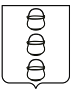 ГЛАВА
 ГОРОДСКОГО ОКРУГА КОТЕЛЬНИКИ
 МОСКОВСКОЙ ОБЛАСТИРАСПОРЯЖЕНИЕ_15.02.2023__№_49-ПР_г. КотельникиОб утверждении Карты комплаенс-рисков, Плана мероприятий(«Дорожной карты») по снижению комплаенс-рисков и ключевых показателей эффективности антимонопольного законодательства администрации городского округа Котельники Московской областина 2023 годВ соответствии с Указом Президента Российской Федерации от 21.12.2017 года № 618 «Об основных направлениях государственной политики по развитию конкуренции», распоряжением Правительства Российской Федерации 
от 18.10.2018 года № 2258-р «Об утверждении методических рекомендациях 
по созданию и организации федеральными органами исполнительной власти системы внутреннего обеспечения соответствия требованиям антимонопольного законодательства», Уставом городского округа Котельники Московской области, распоряжением главы городского округа Котельники Московской области от 26.02.2019 года № 117-РГ «Об утверждении Положения 
об организации в Администрации городского округа Котельники Московской области системы внутреннего обеспечения соответствия требованиям антимонопольного законодательства», распоряжаюсь: 1. Утвердить: 1.1. Карту комплаенс-рисков администрации городского округа Котельники Московской области согласно приложению 1; 1.2. План мероприятий («Дорожная карта») по снижению комплаенс-рисков администрации городского округа Котельники Московской области 
на 2023 год согласно приложению 2; 1.3. Ключевые  показатели   эффективности  антимонопольного законодательства администрации городского округа Котельники Московской области согласно приложению 3. 2. Установить, что руководители  структурных  подразделений администрации городского округа Котельники Московской области несут персональную ответственность за организацию работы по недопущению нарушения сотрудниками антимонопольного законодательства, контроля 
за соблюдением ими антимонопольного законодательства.3. Отделу информационного обеспечения управления внутренней политики МКУ «Развитие Котельники» обеспечить официальное опубликование настоящего распоряжения на интернет-портале городского округа Котельники Московской области в сети «Интернет».4.    Контроль исполнения настоящего постановления оставляю за собой. Глава городского округа Котельники Московской области                                    		С.А. ЖигалкинУТВЕРЖДЕНА распоряжением главы городского округа Котельники Московской области от 15.02.2023 года № 49-РГПриложение 1Карта комплаенс-рисков главы городского округа Котельники Московской областиУТВЕРЖДЕН распоряжением главы городского округа Котельники Московской области от 15.02.2023 года № 49-РГПриложение 2План мероприятий («Дорожная карта»)
по снижению рисков нарушения антимонопольного законодательства (комплаенс-риски) администрации
городского округа Котельники Московской области на 2023 годУТВЕРЖДЕНЫ распоряжением главы городского округа Котельники Московской области от 15.02.2023 года № 49-РГПриложение 3Ключевые показатели эффективности антимонопольного комплаенса
администрации городского округа Котельники Московской области
на 2023 год№ п/пУровень рискаОписание рисковПричины возникновения рисков и их оценкаМероприятия по минимизации и устранению рисковНаличие (отсутствие) остаточных рисковВероятность повторного возникновения рисковВ сфере формирования документов стратегического планированияВ сфере формирования документов стратегического планированияВ сфере формирования документов стратегического планированияВ сфере формирования документов стратегического планированияВ сфере формирования документов стратегического планированияВ сфере формирования документов стратегического планированияВ сфере формирования документов стратегического планирования1.СущественныйРазработка документов системы стратегического планирования и НПА с нарушениями антимонопольного законодательства, содержащими дискриминационное условия для хозяйствующих субъектовНедостаточное знание действующего законодательстваНесвоевременное отслеживание изменений законодательстваСоблюдение административных регламентов, порядков и положений при разработке проектов НПАПроведение правовой экспертизы проектов НПА на предмет соответствия антимонопольному законодательствуПроведение заседаний рабочих групп, советов и сессий по вопросам разработки и исполнения документов стратегического планированияОстаточный риск сохраняется, но снижаетсяСохраняетсяВ сфере инвестиционной и предпринимательской деятельностиВ сфере инвестиционной и предпринимательской деятельностиВ сфере инвестиционной и предпринимательской деятельностиВ сфере инвестиционной и предпринимательской деятельностиВ сфере инвестиционной и предпринимательской деятельностиВ сфере инвестиционной и предпринимательской деятельностиВ сфере инвестиционной и предпринимательской деятельности2.СущественныйРазработка НПА, затрагивающих вопросы инвестиционной и предпринимательской деятельности с нарушениями, вводящими избыточные обязанности, запреты и ограничения для хозяйствующих субъектовНедостаточное знание действующего законодательстваНесоблюдение установленных процедурПроведение оценки регулирующего воздействия проектов нормативноправовых актов и экспертизы нормативно-правовых актовОбеспечение ведения на официальном сайте раздела «Оценка регулирующего воздействия проектов НПА»Остаточный риск сохраняется, но снижаетсяСохраняетсяВ сфере закупок товаров, работ, услуг для обеспечения государственных и муниципальных нуждВ сфере закупок товаров, работ, услуг для обеспечения государственных и муниципальных нуждВ сфере закупок товаров, работ, услуг для обеспечения государственных и муниципальных нуждВ сфере закупок товаров, работ, услуг для обеспечения государственных и муниципальных нуждВ сфере закупок товаров, работ, услуг для обеспечения государственных и муниципальных нуждВ сфере закупок товаров, работ, услуг для обеспечения государственных и муниципальных нуждВ сфере закупок товаров, работ, услуг для обеспечения государственных и муниципальных нужд3.ВысокийНарушение антимонопольного законодательства при осуществлении закупок товаров, работ, услуг для обеспечения муниципальных нуждОграничение количества участников закупкиСовершение комиссией по осуществлению закупок действий, ограничивающих конкуренциюНедостаточный опыт применения законодательства о контрактной системе в сфере закупокРегулярное обучение сотрудников, повышение профессиональной квалификации сотрудников в сфере закупок, членов комиссии по закупкам (самообразование, повышение квалификации, образовательные мероприятия)Изучение правоприменительной практики и мониторинг изменений законодательстваОстаточный риск сохраняется, но снижаетсяСохраняетсяВ сфере предоставления государственных и муниципальных услугрственных и муниципальных услугВ сфере предоставления государственных и муниципальных услугрственных и муниципальных услугВ сфере предоставления государственных и муниципальных услугрственных и муниципальных услугВ сфере предоставления государственных и муниципальных услугрственных и муниципальных услугВ сфере предоставления государственных и муниципальных услугрственных и муниципальных услугВ сфере предоставления государственных и муниципальных услугрственных и муниципальных услугВ сфере предоставления государственных и муниципальных услугрственных и муниципальных услуг4.СущественныйИстребование документов, непредусмотренных действующим законодательством при оказании муниципальных услугНарушение единообразия, предоставление преимуществ отдельным хозяйствующим субъектам;Несоблюдение установленных процедурНедостаточная квалификация и опыт сотрудниковСоблюдение административных регламентов; мониторинг и анализ выявленных нарушенийОстаточный риск сохраняется, но снижаетсяСохраняется№ п/пОписание рисковМероприятиеПоказательСрокОтветственный1. В сфере формирования документов стратегического планирования1. В сфере формирования документов стратегического планирования1. В сфере формирования документов стратегического планирования1. В сфере формирования документов стратегического планирования1. В сфере формирования документов стратегического планирования1. В сфере формирования документов стратегического планирования1.1Разработка документов системы стратегического планирования и НПА с нарушениями антимонопольного законодательства, содержащими дискриминационные условия для хозяйствующих - субъектовСоблюдение административных регламентов, порядков и положений при разработке проектов НПАОтсутствие в документах стратегического планирования положений, создающих дискриминационные условия для хозяйствующих субъектов2023 г.Структурные подразделения администрации1.2Разработка документов системы стратегического планирования и НПА с нарушениями антимонопольного законодательства, содержащими дискриминационные условия для хозяйствующих - субъектовПроведение правовой экспертизы проектов НПА на предмет соответствия антимонопольному законодательствуВыявление и снижение рисков, недопущение нарушений антимонопольного законодательства2023 г.Структурные подразделения администрации1.3Разработка документов системы стратегического планирования и НПА с нарушениями антимонопольного законодательства, содержащими дискриминационные условия для хозяйствующих - субъектовПроведение заседаний комиссий их рабочих групп по вопросам разработки и исполнения документовПовышение осведомлённости сотрудников о положениях законодательства в сфере2023 г.Структурные подразделения администрациистратегического планированиястратегического планирования2. В сфере инвестиционной и предпринимательской деятельности2. В сфере инвестиционной и предпринимательской деятельности2. В сфере инвестиционной и предпринимательской деятельности2. В сфере инвестиционной и предпринимательской деятельности2. В сфере инвестиционной и предпринимательской деятельности2. В сфере инвестиционной и предпринимательской деятельности2.1Разработка НПА, затрагивающих вопросы инвестиционной и предпринимательской деятельности с нарушениями, вводящими избыточные обязанности, запреты и ограничения для хозяйствующих субъектовПроведение оценки регулирующего воздействия проектов нормативно-правовых актов и экспертизы нормативно-правовых актовВыявление и снижение  рисков, предотвращение и (или)выявление нарушений, вводящих избыточные обязанности, запреты и ограничения для хозяйствующих субъектов2023 г.Структурные подразделения администрации2.2Разработка НПА, затрагивающих вопросы инвестиционной и предпринимательской деятельности с нарушениями, вводящими избыточные обязанности, запреты и ограничения для хозяйствующих субъектовОбеспечение ведения на официальном сайте городского округа Котельники Московской области разделов «Оценка регулирующего воздействия проектов НПА», «Малый и средний бизнес», «Содействие развития конкуренции»Обеспечение открытости и доступности информации о НПА в сфере инвестиционной и предпринимательской деятельности2023 г.Структурные подразделения администрации3. В сфере закупок товаров, работ, услуг дли обеспечении государственных и муниципальных нужд3. В сфере закупок товаров, работ, услуг дли обеспечении государственных и муниципальных нужд3. В сфере закупок товаров, работ, услуг дли обеспечении государственных и муниципальных нужд3. В сфере закупок товаров, работ, услуг дли обеспечении государственных и муниципальных нужд3. В сфере закупок товаров, работ, услуг дли обеспечении государственных и муниципальных нужд3. В сфере закупок товаров, работ, услуг дли обеспечении государственных и муниципальных нужд3.1Нарушение антимонопольного законодательства при осуществлении закупок товаров, работ, услуг для обеспечения муниципальных нуждОграничение количестваИзучение правоприменительной практики и мониторинг изменений законодательстваСоблюдение требований при проведении закупок2023 г.Муниципальное казенное учреждение городского округа Котельники Московской области «Центр закупок»3.2Нарушение антимонопольного законодательства при осуществлении закупок товаров, работ, услуг для обеспечения муниципальных нуждОграничение количестваРегулярное обучение сотрудников, повышение профессиональной квалификации сотрудников в сфере закупок, членов комиссии по закупкам, (самообразование, повышение квалификацииПовышение уровня правовой грамотности сотрудников в сфере закупочной деятельности2023 г.Муниципальное казенное учреждение городского округа Котельники Московской области «Центр закупок»участников закупкиПредоставление преимуществ отдельным хозяйствующим субъектамобразовательные мероприятия)4. В сфере предоставлении государственных и муниципальных услуг4. В сфере предоставлении государственных и муниципальных услуг4. В сфере предоставлении государственных и муниципальных услуг4. В сфере предоставлении государственных и муниципальных услуг4. В сфере предоставлении государственных и муниципальных услуг4. В сфере предоставлении государственных и муниципальных услуг4.1Истребование документов, непредусмотренных действующим законодательством при оказании услугТребование платы за предоставление услуг, не предусмотренной действующим законодательствомСоблюдение административных регламентовИсключениепредоставленияпреимуществ отдельным хозяйствующим субъектам, несоблюденияустановленных процедур изатягивания сроков рассмотрения документов2023 г.Структурные подразделения администрации4.2Истребование документов, непредусмотренных действующим законодательством при оказании услугТребование платы за предоставление услуг, не предусмотренной действующим законодательствомМониторинг и анализ выявленных нарушенийСовершенствование системы внутреннего контроля2023 г.Структурные подразделения администрации№ п/пНаименование показателяОтветственный исполнительСрокКлючевой показатель эффективности (%)1.Доля проектов нормативных правовых актов администрации городского округа Котельники Московской области, в которых выявлены риски нарушения антимонопольного законодательстваСтруктурные подразделения администрации2023г.02.Доля сотрудников администрации городского округа Котельники Московской области, прошедших обучающие мероприятия (семинары, круглые столы) по антимонопольному законодательству и антимонопольному комплаенсуСтруктурные подразделения администрации2023г.33.Доля нормативных правовых актов администрации городского округа Котельники Московской области, в которых выявлены риски нарушения антимонопольного законодательстваСтруктурные подразделения администрации2023г.04.Коэффициент снижения количества нарушений антимонопольного законодательства	со	стороны	администрации	городского округа Котельники Московской областиСтруктурные подразделения администрации2023г.100